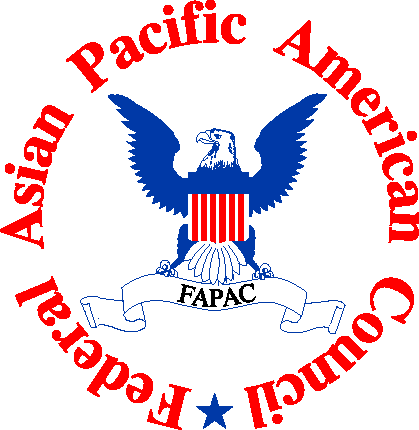 FAPAC Endowment Fund Distinguished Public Service Scholarship scholarship@fapac.orThe Federal Asian Pacific American Council (FAPAC) Endowment Fund is  to  the Distinguished Public Service Scholarship. For the past many years, FAPAC has awarded a number of scholarships and internships to Asian Pacific American college students who exhibit excellent academic achievement as well as demonstrated a continuous effort to foster diversity and community service to the Asian Pacific American community. Start 2013, the scholarship  represented through the established FAPAC Endowment Fund in honor of the first Asian Pacific American elected to Congress – the late Dalip Singh Saund, and the honorable former Secretaries Elaine L. Chao and Norman Y. Mineta. he  will be given to  student during the annual FAPAC National Leadership Training Program. The  will receive a stipend of $5,000 towards his or her education.

The FAPAC Distinguished Public Service Scholarship Endowment Fund, Inc. is a non-profit organization that promotes the recognition of Asian Pacific American students who interested in public service and ha made contributions to foster diversity and inclusion in the Asian Pacific American community.

Interested students can visit the FAPAC website at www.fapac.or to learn more about FAPAC and its activities.

Scholarship : Open to all college students of Asian Pacific American heritage, who are U. S. citizens.Enrolled in a U.S. accredited college or university as a degree seeking student with a cumulative GPA of 3.0 or higher on a 4.0 scaleNot open to previous scholarship winners and children of FAPAC Officerselection criteria: Demonstrated commitment to public service, including service to the AAPI community;Demonstrated leadership and potential for continued growth in leadership skills; andAcademic achievementApplications must include: A letter of recommendation with detailed description of your service to foster diversity and inclusion in the Asian Pacific American communityranscript from college(s)ssay 